Телефоны круглосуточного доступа в «кризисные» комнаты и экстренной психологической помощи территориальных центров социального обслуживания населения Минской области для граждан, пострадавших от домашнего насилия (на 01.04.2024)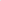 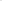 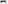 Название ТЦСОНЮридический	адресКонтактный тел. ТЦСОН, по которому можно обратиться по вопросу предоставления услуги временного приюта в «кризисной» комнатеКонтактный тел. ТЦСОН, по которому можно обратиться по вопросу предоставления услуги временного приюта в «кризисной» комнатеКонтактныйтел.экстренной психологиче-ской помощиКонтактный тел, специалистатцсондля кругло-суточногодоступа в«кризисную» комнатуГУ	«Березинский территориальный	центр социального	обслуживания населения»223311г. Березино, ул. Красина, 1801715 69002801715 690028(029) 9849326ГУ «Территориальный центр социального обслуживания населения Борисовского района»222526г. Борисов, ул, 50 лет БССР, д.27А8 0177 78 67 25,8 0177 78 65 548 0177 78 60 00,8 (044) 557 16 06,8 (044) 5571606ГУ «Вилейский территориальный центр социального обслуживания населения»222417г. Вилейка,л.Водопьянова 33801771 з 63 19801771 з 63 178(029) 8473225«Воложинский территориальный	центр социального	обслуживания населения»222357г. Воложин, ул. Мира, 88 01772 68 1 178 01772 68 1 178 (044) 5210685«Дзержинский территориальный	центр социального	обслуживания населения»222720г. Дзержинск,	ул. 1-я Ленинская, 37801716700138(033) 366126480171670013803332289688(033) 3661264ГУ «Клецкий территориальный центр социального обслуживания населения»222531г. Клецк,л. Толстого 24801793 604328(033) 3263470801793 604328(033) 3263470«Копыльский территориальный центр социального обслуживания населения»223927, г.Копыль, ул. 50 лет БССР,16А8 01719 51 4018 01719 51 4 оо8 01719 283768 01719 28 з 768(029) 5595060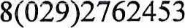 ГУ «Крупский территориальный центр социального обслуживания населения»222010г. Крупки,л. Советская 6801796-90052801796-90050801796-9005480179690050801796900448(029) 2521958ГУ «Территориальный центр социального обслуживания населения Логойского айона»223141,г. Логойск,л. Победы 808 017 74 78-3-148 029 641-10-668 017 74 78-3-148 029 641-10-668 017 74 78-3-148 029 641-10-668(029) 6411066ГУ «Территориальный центр социального обслуживания населения Любанского района»223812г. Любань, пер.Полевой, д.З8 01794 67-9-86,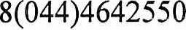 8 01794 67-9-86,8 01794 67-9-86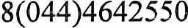 ГУ «Территориальњтй центр социального обслуживания населения Минского района»220045д. Гаек, д.б8 017-547-51-668 029 574 84 738 044 738-61-728017-517-37-138 017-547-51-668 029 574 84 738 044 738-61-728017-517-37-138 017 517-37-138 029 574 84 738 029 738 90 05Государственное учреждение «Молодечненский районный территориалышй центр социального обслуживания населения»222310г. Молодечно, ул. Космонавтов, 138 0176 7466208 029 102 07 228 0176 7466208 029 102 07 228 0176 7466208(029) 1020722«Мядельский территориальный центр СОЩИЛЬНОГО обслуживания населения»222397, г. Мядель, ул. Нарочанская, 9 (адрес оказания пстологической помощи (ОСАР) г.Мядель, ул.Ленинская 7580179722311,80179722311,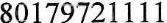 8(029) 2635845ГУ «Несвижский районный территориальный	центр социального	обслуживания населения»222603г. Несвиж, ул. Ленинская, д. 115а8-01770 5-16-248-01770 5-16-248-01770-5-16-248(029) 7934529ГУ «Территориальный центр222827, г.Марьина Горка,801713-54012801713-54012801713-540128 044 7718130